CONSULTATIONS WITH PARENTS WORKSHOPA workshop of 5 sessions will be offered by Judy Davies to explore ways of working with parents who are concerned about their children.  This course is aimed at clinicians who have had some experience in this field and are interested in developing their skills in this area.The workshop will build on the short term parent infant model which is a brief psychoanalytically informed way of working.  We will look at work with parents prior to offering psychotherapy to their children, subsequent feedback sessions with parents, and as well work in which only the parents are seen.The workshops will focus on work with children over the age of four to adolescence. The final workshop will look at consultations with parents around adult children.The course will be a mixture of readings, and clinical case discussions.  Participants will be encouraged to bring their own cases.  It will run for 5 weeks and readings will be provided.Date:			Wednesdays 1pm – 2.15pm			Starting on Wednesday 22 August  – 19 September 2018Place:		28 Avenue Grande NewlandsFee:			R1000.  Deposit of R500 required with bookingTutor:			Judy Davies is a Tavistock trained psychotherapist who   			has worked with children and their parents for many years 			and is interested in developing ways in which 					psychoanalytic theory and practice can be used in short 			term work with parentsEnquiries:		Judy Davies			021 683 1872 or 083 273 3475 or jdavies@iafrica.com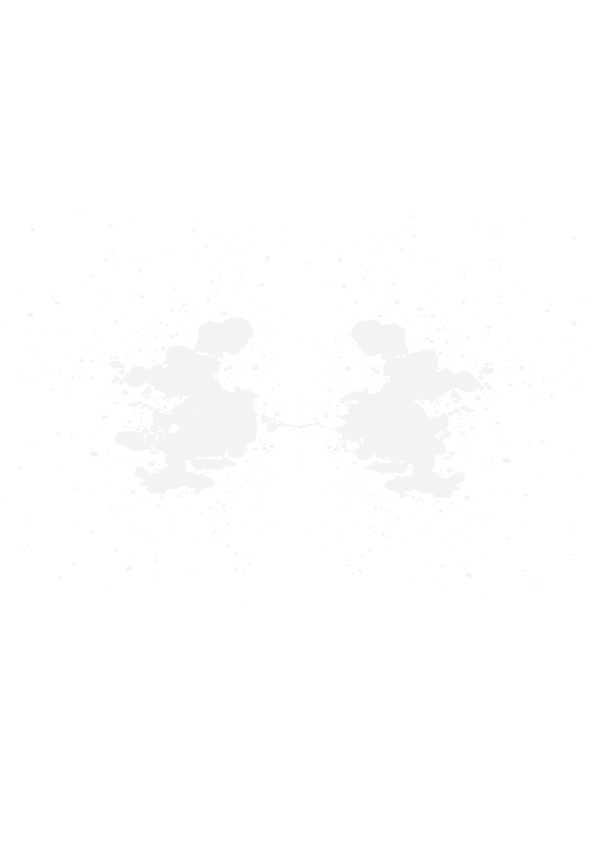 